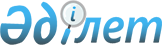 О внесении дополнений в постановление Правления Национального Банка Республики Казахстан от 21 апреля 2003 года № 127 "Об утверждении Правил о пруденциальных нормативах для накопительных пенсионных фондов", зарегистрированное в Министерстве юстиции Республики Казахстан под № 2316
					
			Утративший силу
			
			
		
					Постановление Правления Национального Банка Республики Казахстан от 4 августа 2003 года № 285. Зарегистрировано в Министерстве юстиции Республики Казахстан 9 сентября 2003 года № 2479. Утратило силу - постановлением Правления Агентства Республики Казахстан по регулированию и надзору финансового рынка и финансовых организаций от 27 октября 2006 года № 222 (вводится в действие с 15 декабря 2006 года)

        Сноска. Постановление Правления Национального Банка РК от 4 августа 2003 года N 285 утратило силу - постановлением Правления Агентства РК по регулированию и надзору финансового рынка и финансовых организаций от 27 октября 2006 года N  222 (вводится в действие с 15 декабря 2006 года).       В целях совершенствования регулирования деятельности накопительных пенсионных фондов Правление Национального Банка Республики Казахстан  ПОСТАНОВЛЯЕТ : 

      1. В  постановление Правления Национального Банка Республики Казахстан от 21 апреля 2003 года N 127 «Об утверждении Правил о пруденциальных нормативах для накопительных пенсионных фондов» (зарегистрированное в Реестре государственной регистрации нормативных правовых актов Республики Казахстан под N 2316, опубликованное 19 мая - 01 июня 2003 года в изданиях Национального Банка Республики Казахстан «Казакстан Улттык Банкiнiн Хабаршысы» и «Вестник Национального Банка Казахстана» N 11) внести следующие дополнения: 

      абзац второй подпункта 1) пункта 10 дополнить словами «и при условии, что инвестиции Фонда за счет пенсионных и собственных активов в голосующие акции банка составляют менее десяти процентов от общего количества голосующих акций данного банка»; 

      пункт 17 дополнить абзацем вторым следующего содержания: 

      «В случае нарушения требований, установленных абзацем вторым подпункта 1) пункта 10, Фонд устраняет данное нарушение за счет собственных активов.». 

      2. Накопительным пенсионным фондам в течение трех месяцев со дня введения в действие настоящего постановления привести размер инвестиций во вклады в банках второго уровня, приобретенных за счет пенсионных и собственных активов, в соответствие с требованиями абзаца второго подпункта 1) пункта 10  Правил о пруденциальных нормативах для накопительных пенсионных фондов, утвержденных постановлением Правления Национального Банка Республики Казахстан от 21 апреля 2003 года N 127. 

      3. Департаменту финансового надзора (Бахмутова Е.Л.): 

      1) совместно с Юридическим департаментом (Шарипов С.Б.) принять меры к государственной регистрации в Министерстве юстиции Республики Казахстан настоящего постановления; 

      2) в десятидневный срок со дня государственной регистрации  

в Министерстве юстиции Республики Казахстан довести настоящее постановление до сведения заинтересованных подразделений центрального аппарата Национального Банка Республики Казахстан, Объединения юридических лиц в форме Ассоциации «Ассоциация Управляющих активами», Объединения юридических лиц «Ассоциация финансистов Казахстана» и накопительных пенсионных фондов. 

      4. Контроль над исполнением настоящего постановления возложить на заместителя Председателя Национального Банка Республики Казахстан Сайденова А.Г. 

      5. Настоящее постановление вводится в действие по истечении четырнадцати дней со дня государственной регистрации в Министерстве юстиции Республики Казахстан.        Председатель 

      Национального Банка 
					© 2012. РГП на ПХВ «Институт законодательства и правовой информации Республики Казахстан» Министерства юстиции Республики Казахстан
				